Solnický Brouček, z. s. Vás zve na besedu Jak uvádět do souladu potřeby rodičů a dětí?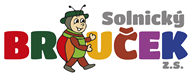 Jak lépe zvládat náročné situace?Jak podporovat děti v jejich silných stránkách?Sdílení zkušeností, řešení situací a inspirace pro lepší zvládání každodenních situací. 24. května 2023 od 16:00 hodinMgr. Iveta Vašátková – kariérová a výchovná poradkyně ZŠ Skuhrov n. B.Činnost je podporována městem Solnice, obcí Kvasiny, MPSV, Královéhradeckým krajem,Nadačním fondem Škoda Auto a.s.